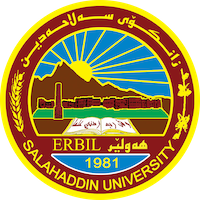 Academic Curriculum Vitae 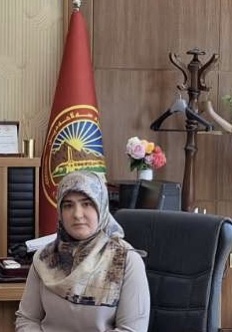 Personal Information:                                          Full Name: Aisha Khalid OmerAcademic Title: Assistant LecturerEmail: (aisha.omer@su.edu.krd)Mobile:9647506387878Education:State all educations accomplishedMaster of Arts/ English Literature/ Salahaddin University/College of Languages/16/7/2014BA/ English Language and Literature/ Salahaddin University/College of Languages/1/7/2008Employment:2009-2011 Assistant Researcher at Salahaddin University/College of Languages/ In Charge of Secrecy and Dean’s office.2012-2014 MA student in at Salahaddin University/College of Languages2014-2023 A member teaching staff in Salahaddin University/College of EducationQualifications Master of Arts/ English Literature/ Salahaddin University/College of Languages/16/7/2014BA/ English Language and Literature/ Salahaddin University/College of Languages/1/7/2008Computer and information technology 2021-2022Teaching experience:Linguistic and Literary Terms/ Second Grade/Kurdish Languag/ Salahaddin University College of Education/ShaqlawaGeneral English for University Students/ First Grade/ Arabic department/ Salahaddin University College of Education/ShaqlawaGeneral English for University Students/ First Grade/ Biology department/ Salahaddin University College of Education/ShaqlawaComprehension Communication/ First Grade/English department/ Salahaddin University College of Education/ShaqlawaComprehension composition/ First Grade/English department/ Salahaddin University College of Education/ShaqlawaIntroduction to Literature/ Second Grade/English department/ Salahaddin University College of Education/ShaqlawaLiterature Ages/ Second Grade/English department/ Salahaddin University College of Education/ShaqlawaAcademic Skills/ First Grade/English department/ Salahaddin University College of Education/ShaqlawaResearch and publicationsDisorder and Estrangement in V.S. Naipaul’s A House for Mr. Biswas( PP.343-354) Aisha Khalid OmarSalahaddin University – ErbilConferences and courses attended-Language Inquiry in Media and Business Advertisement in Ministry of Culture  26/2/2023 Hotel Dedaman.-Fifth Conference Best Researches and Academic Poster in 30/4/ 2023-Conference of Granting Rewards to the Student of Salahaddin University in 20/2/2023.Funding and academic awards -Academic Acknowledgment for supervising the best Academic in  Fifth Conference Best Researches and Academic Poster in 30/4/ 2023- Academic Acknowledgment for achieving best  -Professional memberships List any membership you hold of any professional body or learned society relevant to your research or other life activities.Professional Social Network Accounts:List your profile links of ReserchGate, LinkedIn, etc.It is also recommended to create an academic cover letter for your CV, for further information about the cover letter, please visit below link:https://career-advice.jobs.ac.uk/cv-and-cover-letter-advice/academic-cover-letter/